Nom et Prénom :Tel. Professionnel :					Mèl :Votre métier / fonction : Nom et adresse de votre laboratoire ou lieu de travail : Les frais de déplacement, d’hébergement et de restauration seront à la charge de l’employeur ou de la délégation d’appartenance. L’inscription est sans frais et inclus le repas du midi du 27 juin 2023.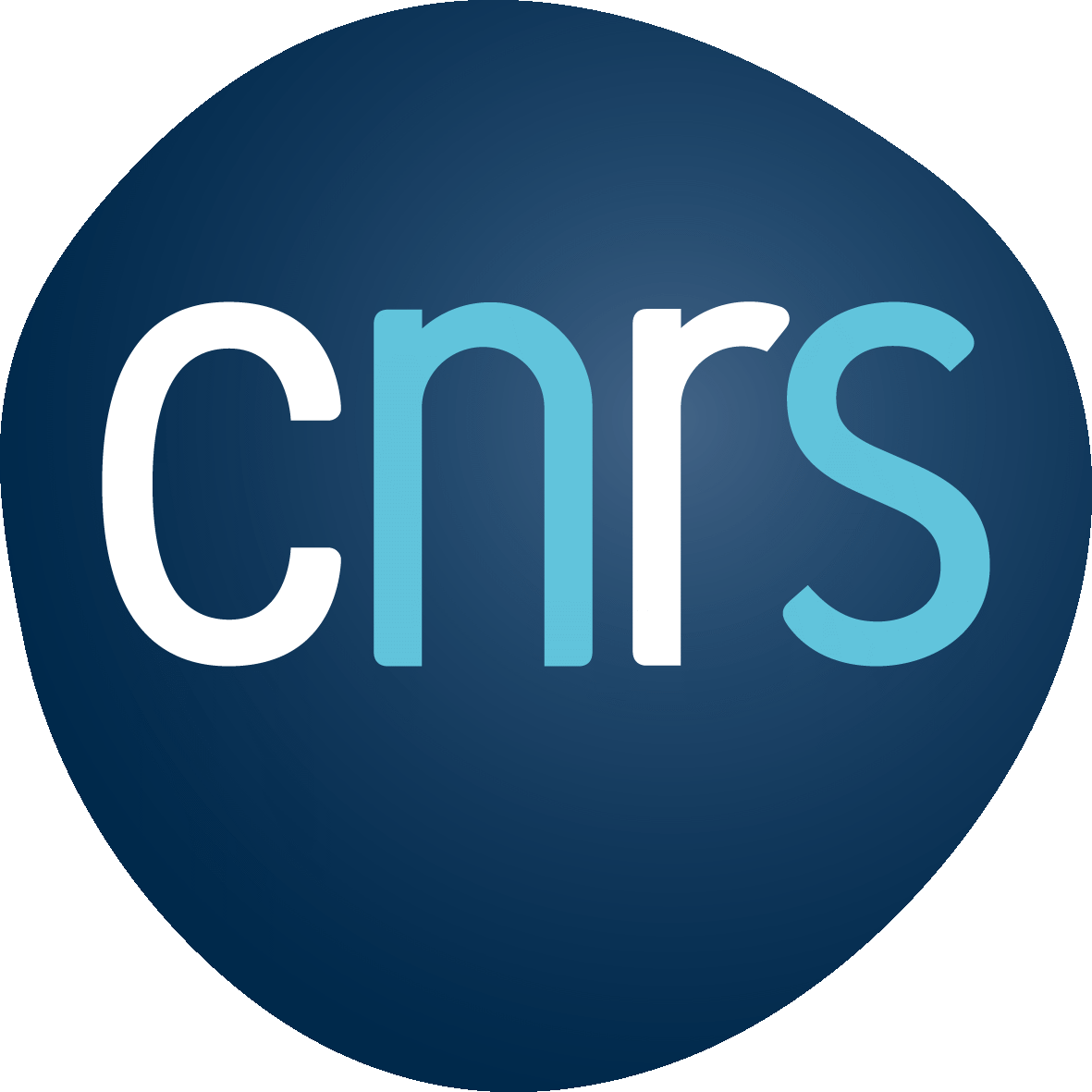 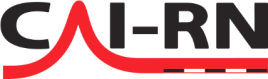   Fiche d’Inscription                                        Métallographie des alliages de plombFiche de renseignements du demandeurAttentes et motivations vis-à-vis de la formation